Pedo Sting OperationIn a sting operation that took months to gather evidence over a number of states, 82 child exploiters were arrested and 17 children were rescued.These perverts were exploiting toddlers in Georgia, Alabama, Florida, and the Carolinas.Atlanta Journal Constitution reported:The investigation, dubbed “Operation Southern Impact III,” targeted those who possess and distribute child pornography as well as those accused of exploiting children on the internet, a GBI spokeswoman said.The people arrested ranged in age from 20 to 70, and included a day care administrator, a youth group leader, a firefighter, a former high school band director and a military veteran, the GBI said.Media Advisory: “Operation Southern Impact III” nets 82 arrests in eight states of men and women in possession of child porn or attempting to have sex with a child. https://t.co/VGDAJbwXfJ“operation pic.twitter.com/iUKAbXaxJe— GA Bureau of Invest (@GBI_GA) May 3, 2019The sting included search warrant executions, undercover operations, arrests and sex offender compliance visits. Police executed 134 search warrants, spoke to 215 registered sex offenders and seized more than 1,600 electronic devices, the GBI said.The suspects were targeted based on cyber tips from the National Center for Missing and Exploited Children as well as online undercover investigations conducted by local law enforcement agencies.The majority of the arrests in Georgia involved the possession or distribution of child porn, including material containing the violent sexual abuse of infants and toddlers, the GBI said.Of the dozens arrested in Georgia, seven were apprehended after allegedly traveling to meet and have sex with minors.“A goal of the operation was to arrest persons who communicate with children online and then travel to meet them for the purpose of having sex,” the GBI said in a news release announcing the arrests.Four of the people arrested in Georgia were already registered sex offenders, including one person who was charged in 2015 after a similar GBI operation.NEO UpdateNASA is already preparing for the arrival of a huge asteroid named the “God of Chaos” that will skirt past Earth in 10 years.On 13 April, 2029, people looking towards the sky will see a speck of light streaking across it, which will quickly get brighter and faster. It will be travelling so fast that it will cross the width of the Moon in a minute and be as bright as stars in the sky.Scientists have named the rock Apophis, after the Egyptian god of chaos.The glowing speck will be a huge asteroid, 340 meters across, that Nasa is already preparing to watch as it flies past Earth. The space agency says that it will fly far enough away as to be harmless – at a distance of 19,000 miles – but that is as close as some of the spacecraft that flies past Earth.It is also close enough that researchers will be able to get an unprecedented look at the asteroid itself. They will be able to see the rock in sharp detail, allowing them to observe it in new ways.It’s very rare for asteroids of this size to go past so close. Scientists have seen smaller asteroids at a closer distance, but something of such a colossal size are far fewer in number, Nasa said.“The Apophis close approach in 2029 will be an incredible opportunity for science,” said Marina Brozović, a radar scientist at NASA’s Jet Propulsion Laboratory in Pasadena, California, who works on radar observations of near-Earth objects (NEOs). “We’ll observe the asteroid with both optical and radar telescopes. With radar observations, we might be able to see surface details that are only a few meters in size.”Scientists meeting this week at the 2019 Planetary Defense Conference in College Park, Maryland – where they have also been role-playing a fictional collision with an asteroid – have been discussing how to watch the asteroid and missions that could be sent out to meet it.It will first be visible to the naked eye when it arrives in the night sky over the Southern Hemisphere, shooting across the east coast to the west coast of Australia. It will make its way around the world, cross the Indian Ocean on its way to the US.Read more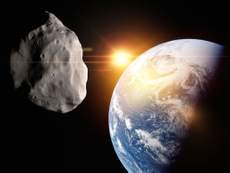 Nasa to pretend asteroid is about to smash into EarthIts closest approach will be over the Atlantic Ocean, as the evening arrives in the US. It will move so fast that it will cross the ocean in just an hour, and will then fly off into space.Apophis was first spotted by astronomers at the Kitt Peak National Observatory in June 2004. Soon after spotting it, further work was derailed by technical and weather problems.But it was spotted again by scientists in Australia, who calculated it had a 2.7 per cent chance of hitting Earth when it passed by in 2029. It has since been watched more closely and that possibility has been ruled out.Researchers now say that further work and calculations show there is only a 1 in 100,000 chance the asteroid will hit Earth. But further work will be required to rule out future impacts.When it arrives in 2029, that observation will continue. Scientists hope to learn more about the asteroid’s size, shape, composition and maybe its interior.At the conference, researchers discussed questions such as whether the asteroid will affect Earth’s gravity, whether they will be able to peer inside and whether it should be met by a spacecraft.“We already know that the close encounter with Earth will change Apophis’ orbit, but our models also show the close approach could change the way this asteroid spins, and it is possible that there will be some surface changes, like small avalanches,” said Davide Farnocchia, an astronomer at JPL’s Center for Near Earth Objects Studies (CNEOS), who is co-chairing the April 30 session on Apophis with Brozović.And researchers hope that the work they do on this flyby could protect us if any other asteroid were to come towards Earth.“Apophis is a representative of about 2,000 currently known Potentially Hazardous Asteroids (PHAs),” said Paul Chodas, director of CNEOS. “By observing Apophis during its 2029 flyby, we will gain important scientific knowledge that could one day be used for planetary defense.”Moon Lander UpdateNASA has updated a planned call for proposals for lunar landers to enable a human mission in 2024, broadening the scope to include integrated lander concepts.In a procurement filing issued late April 26, NASA updated an earlier notice published April 8 that announced plans to solicit proposals for an ascent stage for a human-rated lunar lander. Instead, the upcoming procurement will seek proposals for "a complete integrated lander" that includes an ascent module as well as a descent module and transfer stage.A formal call for proposals, part of NASA's Next Space Technologies for Exploration Partnerships, or NextSTEP, program and formally known as Appendix H, has yet to be released by the agency. NASA said on the NextSTEP website that it anticipates issuing that solicitation by the end of May, and will include both studies as well as options for vehicle development. Related: Can NASA Really Put Astronauts on the Moon in 2024? CLOSESee Lockheed Martin's Crewed Lunar Lander - Updated for 2024 LandingVolume 0%"NASA will seek proposals from U.S. industry for the development, integration, and crewed demonstration of these elements as a functional human landing system that can fulfill NASA and industry requirements," including landing people on the moon by 2024, the agency stated.Prior to the announcement by Vice President Mike Pence March 26 that called for a human lunar landing in five years, NASA was going on a two-track approach for developing human-class lunar landers. In February, it released a separate solicitation for studies of transfer vehicles and descent stages, also as part of NextSTEP and designated Appendix E. At the time, NASA said it would keep studies of the ascent stage within the agency.However, NASA changed course after Pence's speech, announcing plans for the ascent stage work in the April 8 presolicitation notice. NASA Administrator Jim Bridenstine, in an April 9 speech at the 35th Space Symposium in Colorado Springs, said that notice was developed within a week. He added that he expected the lunar lander systems to be built as public private partnerships.The updated plans provide a second chance for those who did not participate in the earlier lander studies solicitation or who do not get awards. "Appendix H offerors who are not awardees on Appendix E will be afforded the opportunity to propose similar work, to the extent it is necessary for their Appendix H proposals," NASA stated in the revised procurement filing.Globalist Plan to Disrupt Middle East PeacePresident Trump’s efforts to establish world peace and allow all nations to engage in free and open trade are the biggest threat to the globalist plan to dominate the world from one location.  Last week, we covered how the power of the President’s economic growth have outperformed the IOER rates and is probably going to force the Fed to lower interest rates in order to protect the liquidity of smaller banks.We also covered the panic spreading throughout the Deep State about the declassification of the FISA documents, now that the Mueller Report has proven there was zero collusion between the trump campaign and the Russian government.  Add to that the movement this year of Israel’s capitol to Jerusalem after President Trump had courage to make that declaration, and it is easy to see that the institutions that the globalists have been setting up inside America are in jeopardy.  The forced migration of millions of people has become cannon fodder for President Trump’s immigration policy demands.  The teacher’s unions are forcing Islamic teachings and customs into our homes and supporting the most radical politics in nearly a century.Now, the rockets are flying by the hundreds into Israel to reign terror on the people of that country.  The death toll continues to rise Sunday on both sides of the Israel-Gaza border in one of the most intense flare-ups of violence in the region in years, shattering a month-long lull in attacks.Palestinian militants in the Gaza Strip fired more than 600 rockets into southern Israel in less than 24 hours, killing at least four Israelis and leaving several more in critical condition.Israel has retaliated with dozens of airstrikes against militant sites in Gaza. More than a dozen Palestinians, including a pregnant woman and her 14-month old niece, have also been killed.According to Haaretz, four Israeli men and 16 Palestinians were killed so far since tensions increased along the border on Friday. Four Israelis were also wounded as rockets fell on the Israeli south on Saturday.ISRAEL STRIKES GAZA TARGETS IN RESPONSE TO PALESTINIAN HEAVY ROCKET FIREOn Sunday, the Israeli military said a misfired Palestinian rocket — not an Israeli airstrike — caused the death of a pregnant Palestinian woman and her infant niece in the Gaza Strip, disputing the Gaza Health Ministry's statement that Israel is to blame.According to the Israeli military, Israeli forces struck dozens of targets in Gaza, including militant sites that were concealed in residential areas. Israeli military spokesman Lt. Col. Jonathan Conricus said Israel’s strikes hit a variety of “high-quality” militant sites, including commanders’ homes in which militant activity was observed.Israeli medical officials said an early morning rocket from Gaza Sunday killed an Israeli father of four, 58-year-old Moshe Agadi, outside a home in the coastal city of Ashkelon.Agadi reportedly died of his injuries after he was struck by shrapnel, marking the first Israeli casualty from rocket fire since the 2014 war with Hamas militants.According to The Barzilai Medical Center in Israel, a 49-year-old man was killed when a rocket hit an Ashkelon factory, while another man in Israel was killed when his vehicle was hit by a projectile near a small border community called Yad Mordechai.Israeli medical officials also said a Thai laborer was critically injured in a rocket strike later on Sunday.ISRAEL SAYS 2 SOLDIERS WOUNDED BY GUNFIRE FROM GAZABy late afternoon, the Israeli military said militants had fired more than 600 rockets into Israel, and that Israeli forces had launched about 260 airstrikes against militant targets in Gaza.Palestinian officials identified one of the militants who was killed as Hamas commander Hamed al-Khoudary, who Israel said was integral in transferring Iranian money to the militant group.In Israel, sirens warning of incoming attacks were heard along the border region overnight and throughout the day. Schools were canceled and roads were closed as many Israelis reportedly hid in bomb shelters.According to Haaretz, the Israeli army said it expects the flare-up to continue in the coming days. A Hamas political source told the news outlet that the group decided to take serious steps against Israel because the Israeli government has been slow in implementing understandings reached between the two parties.  This is widely seen as a flaccid excuse for what may turn out to be orders from globalist central command in an effort to retaliate against the movement of a military embargo of Cuba.It is, after all, an act of war for which Cuba is not prepared to respond directly.  Rather than comply with demands for withdrawal of Cuba’s military troops from Venezuela, other factions in the globalist power structure are being ordered to respond.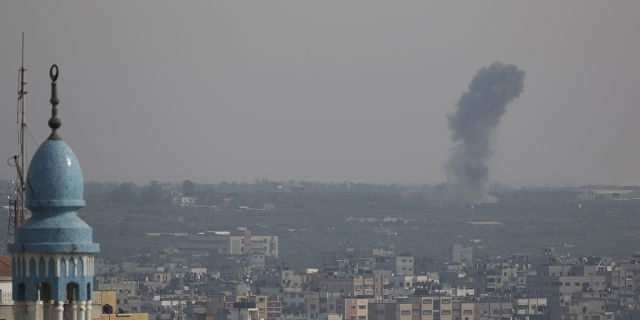 Smoke rises from an explosion after an Israeli airstrike in Gaza City, Sunday, May 5, 2019. The Israeli military said Sunday it had responded to more than 600 rockets fired from Gaza with more than 250 airstrikes against the besieged Palestinian enclave. (AP Photo/Hatem Moussa) (AP Photo/Hatem Moussa)In Gaza, large explosions thundered across the blockaded enclave throughout the night and plumes of smoke rose into the air.  One of the airstrikes hit a commercial and residential building that housed the office of Turkey’s official Anadolu news agency.  The Israeli military said its Iron Dome defense system intercepted more than 150 of the projectiles from Gaza, but several still managed to get through.  The sudden violence has ended a month-long lull as Egyptian mediators had been trying to negotiate a long-term cease-fire.The Deep State War UpdateAs you may know, the Democrat are of globalist central command is openly disappointed that the Mueller Report exonerates President trump and appears now to cut down the barrier that has protected the Obama Administration from prosecution for obstruction, fraud, perjury and treason during the 2016 election.  In the few months that Democrats will control Congressional committee chairs, they are trying to overthrow the American government.  Part of this effort was to force Attorney General William Barr to answer questions before the Senate Judiciary Committee.  True to form, the Democrats used their time to grandstand and make baseless accusations and use semantics and subterfuge to appease their base voters.  Three of the Senators are running for president in 2020, and yet are somehow still allowed to sit on the committee.  Senator Graham and Mr. Barr were masterful at playing it cool  in the face of such horrible name calling and lies.Congressman Nadler decided to ignore a century of parliamentary protocols and demanded that professional career attorneys be allowed to examine and cross examine Attorney General Barr as though he was on trial.  Barr refused to appear.  Nadler quickly countered with a threat to hold the Attorney General in contempt of Congress.  Like anyone should be afraid of that.  Congress does not arrest and detain people for ignoring its subpoenas anymore, but it still has significant power to demand witnesses and documents, though it could take time. The contempt citation is a key part of that congressional clout.President Donald Trump, with Barr’s assistance, is stonewalling several inquiries being led by Democrats in the House of Representatives into his administration, his family and his personal business interests.The confrontation between the White House and Congress escalated on Thursday when Barr refused to appear for a hearing before the House Judiciary Committee on his handling of Special Counsel Robert Mueller’s report. The report focused on Russian interference in favor of Trump in the 2016 U.S. election and subsequent attempts by Trump to impede Mueller’s investigation.Here is how the congressional subpoena, contempt and enforcement process works.What is a subpoena?A subpoena is a legally enforceable demand for documents, data, or witness testimony. Subpoenas are typically used by litigants in court cases.The Supreme Court has recognized Congress’s power to issue subpoenas, saying in order to write laws it also needs to be able to investigate.Congress’ power to issue subpoenas, while broad, is  unlimited. The high court has said Congress is not a law enforcement agency, and cannot investigate someone purely to expose wrongdoing or damaging information about them for political gain. A subpoena must potentially further some “legitimate legislative purpose,” the court has said.What can Congress do to a government official who ignores one?If lawmakers want to punish someone who ignores a congressional subpoena they typically first hold the offender “in contempt of Congress,” legal experts said.The contempt process can start in either the House or the Senate. Unlike with legislation, it only takes one of the chambers to make and enforce a contempt citation.Typically, the members of the congressional committee that issued the subpoena will vote on whether to move forward with a contempt finding. If a majority supports the resolution, then another vote will be held by the entire chamber.The Democrats have majority control of the House; Trump’s Republican Party holds the Senate.Only a majority of the 435-member House needs to support a contempt finding for one to be reached. After a contempt vote, Congress has powers to enforce a subpoena.How is a contempt finding enforced?The Supreme Court said in 1821 that Congress has “inherent authority” to arrest and detain recalcitrant witnesses.In 1927, the high court said the Senate acted lawfully in sending its deputy sergeant-at-arms to Ohio to arrest and detain the brother of the then-attorney general, who had refused to testify about a bribery scheme known as the Teapot Dome scandal.It has been almost a century since Congress exercised this arrest-and-detain authority, and the practice is unlikely to make a comeback, legal experts said.Alternatively, Congress can ask the U.S. attorney for the District of Columbia, a federal prosecutor, to bring criminal charges against a witness who refuses to appear. There is a criminal law that specifically prohibits flouting a congressional subpoena.But this option is also unlikely to be pursued, at least when it comes to subpoenas against executive branch officials, given that federal prosecutors are part of the branch’s Justice Department.“It would be odd, structurally, because it would mean the Trump administration would be acting to enforce subpoenas against the Trump administration,” said Lisa Kern Griffin, a former federal prosecutor and a law professor at Duke University.For this reason, in modern times Congress has opted for a third and final approach to enforcing a contempt finding: getting its lawyers to bring a civil lawsuit asking a judge to rule that compliance is required.  So far, that has never once taken place.Add to that the fact that numerous members of the Congressional Judiciary Committee are probably under sealed indictment for crimes as serious as leaking, perjury, and treason, and one can see why Attorney General Barr cannot appear before them.  How would it look to suffer a verbal flogging before them, only to be arresting them a week later?  It would look like political retribution.  Which, if you think about it, is probably exactly why they are conducting themselves in such a disgusting fashion.The Legislative Nominee BlockadeNever in US history has a party so resolutely martialed its authority to stop an entire Administration in its tracks.  The Democrats’ “naked refusal” to accept the 2016 election results triggered a recent Senate rule change on approving judicial nominees, according to a lawyer for a public-interest law firm.“Something had to be done to restore the original constitutional vision. Adopting the two-hour standard was sadly necessary to put the brakes on persistent partisan obstruction on judicial nominees,” wrote Ken Klukowski of the First Liberty Institute wrote.He was referring to Senate Majority Leader Mitch McConnell’s decision to address the backlog of nominees by allowing only two hours of debate following a cloture vote for district court nominees.  Kluklowski said the change was triggered by the “unprecedented obstruction from liberal Senate Democrats.”He explained that if the Senate “refuses to make a decision on a nominee, then that judgeship – including even a seat on the Supreme Court – could be left vacant indefinitely.”“In addition to the federal courts, this nomination-and-confirmation process applies for senior positions in the Executive Branch. A president is only one person. For his administration to function, it requires more than 1,000 Senate-confirmed senior officials to carry out his orders and implement his agenda,” he wrote.The confirmation process formerly focused on a candidate’s education, experience and character. But that standard was changed, he wrote, when the Democratic-controlled Senate “destroyed” Robert Bork’s Supreme Court nomination in 1987.“Remember that senators have unlimited time for debate, which they can use to delay votes on nominees. It’s a historic tactic known as the filibuster. Senate Democrats began filibustering lower-court nominees during the first term of President George W. Bush,” he wrote.Republicans reciprocated for Barack Obama’s nominees, and Senate Democrats invoked the “nuclear option” to approve nominees with a simple majority.  Then when Trump nominated “the supremely well-qualified Neil Gorsuch” and Democrats tried to filibuster, the GOP expanded the “nuclear option” “For years, Senate Democrats abused another feature of the Senate’s rules,” Kluskowksi said. “To prevent that from happening, Senate leaders take a cloture vote to limit the amount of debate time and keep business moving forward. After a cloture vote, debate was usually allowed to continue for another 30 hours. That was never a major problem previously; the number of cloture votes required to end filibusters of presidential nominations throughout all of U.S. history until 2017 could be counted in the dozens.”But for Trump’s nominees, Democrats have demanded 128 such votes already.  So “hundreds of key administration positions remain vacant, and some judicial nominees have been waiting almost two years for an up-or-down vote in the Senate,” he said.“This is all a naked refusal to accept the results of the 2016 presidential election,” he wrote.“By reducing the number to two hours for each nomination, the Senate has an opportunity to confirm the 53 district court nominees that are pending – which make up about 36 percent of all judicial vacancies.”We shall see if the tactic produces results for the many hundreds of Trump nominees still hung up the Democrat blockade.The Managed Economic CollapseAs US stocks have powered to fresh all-time highs, the health-care sector has emerged as a pariah for investors, as burgeoning support for 'Medicare for All' among the Democratic contenders for 2020 - part of an overall shift to the far-left for the party as a whole - has caused panic to set it.All it took was a few formerly moderate candidates like Kamala Harris to follow Sanders' lead and embrace Medicare for All, and holders of managed-care stocks were stuck with a $300 billion loss.But while the price action in health-care has left thousands of investors frustrated, it's just one harbinger of what could happen to the market depending on the outcome of the Democratic Primary, according to a Bloomberg piece published Sunday.The increasing hostility to Wall Street and corporate America from candidates like Bernie Sanders and Elizabeth Warren, as well as what has become a bipartisan push to curb share buybacks (which would threaten corporations' position as a crucial marginal buyer powering the decade-long bull market), threatens to spoil the stock-market party inspired by the Trump Administration, which has established itself as the single most market-friendly administration in recent memory. Ultimately, whether any of this legislation passes is irrelevant: A surging tide of support for these 'progressive' policies would likely be more than enough to send equities deep into the red. There has even been some talk of banning buybacks altogether, something that Goldman warned last month could tank the entire market.  And it could all happen sooner than many investors believe possible."Most people think that they don’t have to worry about it today," Ryan Primmer, head of investment solutions at UBS Asset Management, said in an interview. "But we can just look at what’s happened with health care as an indication that you don’t know when it’s going to come."The market's growing unease was evidence in Stephen Schwarzman's comments Monday at the Milken Institute conference in Los Angeles this past week where he warned that the Democratic candidates and their policies threatened to slow the economic expansion, particularly by pushing for a rollback of tax reform.Few presidents have aligned themselves with markets as closely as Trump, who cheers records in the Dow Jones Industrial Average and browbeat Federal Reserve Chairman Jay Powell for raising rates. His sweeping overhaul of corporate taxes capped a 35 percent rally in the S&P 500. Not everything has helped, but the image of a Republican-controlled government united in the cause of stocks benefits the 401k of every American who has one.Another foreboding indication of just how damaging the Democrats' approach can be even without legislation behind it is Alexandria Ocasio-Cortez's success in driving Amazon out of New York City. One portfolio manager described her approach as 'the exact opposite of what the Trump Administration is doing'.Enter the opposition, its flag borne by the likes of Congresswoman Alexandria Ocasio-Cortez, whose condemnation of Amazon.com helped keep it from building a New York headquarters. Stocks may remain near record highs and few candidates frame themselves as the outright enemy of equities. But the episodes are evidence that plenty of Democratic contenders don’t view preserving profit margins as a top priority."That really is the polar opposite of what the Trump administration has done," said Mark Stoeckle, CEO and senior portfolio manager of Adams Funds, which has about $2.5 billion under management.If anything, some Democrats view the underperformance of health-care stocks over the past few months as a sign that their approach is working - because it signals that, for the first time, the market is taking the threat of a Bernie Sanders presidency seriously.Not that the candidates are shedding any tears. A campaign aide for Senator Bernie Sanders - who is running for the Democratic nomination - touted the concerns among investors as a victory that signals growing support for his ideas like Medicare for All.The aide said it shows that investors who didn’t consider Sanders a real threat before now believe he can win.  To be sure, health-care isn't the only industry that the Democrats' have in their sights. Elizabeth Warren and Bernie have railed against Wall Street, promised to break up the big banks, raise taxes and strengthen regulations.Warren and Sanders have called for sharply raising taxes on wealthy people and corporations - often calling them out by name - to finance an expansion of the safety net. "Do you happen to know - anybody here happen to know how much Amazon paid in taxes last year?"Sanders said at a CNN town hall last week. "Zero. All right? Owned by the wealthiest guy in America. That is an absurd tax system, a regressive tax system."Warren recently warned that major technology firms are hurting entrepreneurs. "The area around these giants are referred to by venture capitalists, investors, as the dead zone because it means you try to start up a business, you just run the risk that Amazon steps in front of you or Google steps in front of you or they buy you out before you have a chance to get started," she said last week at the same series of CNN town halls.Warren has also accused big tech firms of being monopolies that should be broken up (echoing some of the same rhetoric President Trump has used against Amazon). Already, under Trump, the FTC has set up a task force to apply more anti-monopoly scrutiny to big tech.Other election themes bear watching, say bulls. They include stiffer regulation and the breakup of large companies, something Warren is advocating. Her proposal could see the dissolution of tech megacaps like Amazon.com Inc., Alphabet Inc.’s Google and Facebook Inc., which she’s called monopolies that harm innovation and small business."Today’s big tech companies have too much power -- too much power over our economy, our society, and our democracy," Warren wrote in a recent blog post. "They’ve bulldozed competition, used our private information for profit, and tilted the playing field against everyone else."Warren’s motion hasn’t done much to the tech sector. Shares of Facebook barely budged following her announcement -- ditto for Amazon and Alphabet. But critics say the proposal has the potential to be disruptive in a market that these firms all but dominate."You might see Facebook and Google and Amazon try to be broken up. That’s always a risk," Gary Bradshaw, a portfolio manager at Hodges Capital Management in Dallas, said by phone. "There’s always been this political jargon and fighting and hell raising, so to speak, over the years."Bottom line: When President Trump warned ahead of the midterms that if Americans want to see the market and economy tank, they should vote Democrat, he was - once again - right. What's worse: At this point, progressive Democrats wouldn't even need to win to crash the market. They would only need to poll high enough to give investors a real scare.A Good Guy with a KnifeI don’t know if you’ve ever been in a knife fight.  It’s kind of up close and personal, but once you’re in it, you don’t really think about anything except winning.  The only rule is that there are no rules, and there is no practice round.  A 79-year-old London man who killed an armed home-intruder with a kitchen knife acted lawfully, according to a coroner’s inquest.The householder told police he had warned the intruder his knife was “bigger than yours,” but the attacker came at him anyway, BBC News reported.Richard Osborn-Brooks, 79, was at home when Henry Vincent and another man broke into his London home.  After an inquest, senior coroner Andrew Harris decided that the homeowner acted lawfully in defending himself and his property.“The interaction that led to the stabbing,” Harris said, “was the simultaneous approach of the deceased with a small screwdriver and the forward movement of the householder with a kitchen knife, leading to moderate force being applied by the knife to Mr Vincent’s chest, and its penetration.”Osborn-Brooks explained two men knocked on his door and pushed into his home, the BBC said.They demanded money and one ran upstairs as the other shoved Osborn-Brooks toward his kitchen.When Osborn-Brooks grabbed a kitchen knife, the accomplice fled, but Vincent, 37, came down the stairs holding a screwdriver and said, “Get out of my way or I’ll stick you with this.”The householder said he warned Vincent that his weapon was “bigger than yours,” the BBC report said.“I thought he would look at my knife … and he would take the opportunity to run out the front door, which was open. He definitely didn’t try to get out of the front door, he came towards me,” Osborn-Brooks said.He said Vincent, whose cause of death was a wound to the chest, ran into his knife.  A pathologist tests showed Vincent had been using cocaine and heroin.  I would advise that if you’re going to fight with knives, make sure you keep your eye on one thing.  The other person’s knife.  Also, if you can see that the other person is high on a pain-killing drug, you need to go for something vital immediately.  Incidentally, there is very little pain in a knife fight.  Cuts will make you bleed, and you can pass out from loss of blood, even if you win the fight.  Winners prefer a gun in a knife fight, but in London, there ain’t no guns allowed.For David Wilson, a criminologist and professor at Birmingham City University, the rise in knife crimes in England and Wales is a “real issue … not a moral panic.” It’s also one “we can’t wish away,” he says. Between September 2017 and 2018, there were approximately 40,000 offenses involving a knife or sharp object in England and Wales, an 8% increase from the previous year, according to the Office of National Statistics (ONS). That number is likely underestimated, due to an error in data collection from one police force.How to Save the World in 5 Easy StepsI once heard a story about a dad who was working at home one day.  Things went well, until his young son came home from school.  As soon as he knew his dad was home, he came to see what he was doing.  At first, the dad was patient, but son he realized that if he didn’t find something to occupy his son, he wasn’t going to be ready for going back to work in the morning with the completely project.He was wise, though.  He asked his son to bring him a magazine from the stack in the corner.  He quickly thumbed through it and found a full-page image of the planet Earth.  He cut the page from the magazine using a pair of scissors, and then cut it up in odd shapes into about 50 small pieces.“Here you go.  This is a puzzle.  Here is a roll of tape.  Go see if you can put this world back together again.,” said the dad.He resumed his task and thought he was in the clear for the next hour at least, but within what seemed only a few minutes, his son returned with the puzzle completed.  Not annoyed, but amazed, the dad commented, “That is pretty amazing.  How did you know how to put all those pieces together again that fast?”“Oh it was easy,” said his son.  “On the back of the page was the picture of a home.  I just put the home together and the whole world fell into place.”The point is that the loving personal relationships we have with one another are the force that can save the world from otherwise certain destruction.  A home is not just a house.  It is a bond between people.  I want to share with you 5 simple steps for forming those bonds and helping to save the world.  The quantum physicists have proven it: We are not just this physical body. Our presence doesn't end at our skin line. We are also energy.  We are capable of commanding a large amount of energy or a small amount of energy.  We are doing it all the time, but most of the time we are unaware of the effect our energy is having on others.  We don’t pay much attention to how our use of that energy affects us as well. There is an energetic aura that connects us to other living beings and the universe around us. In fact, we should very soon come to the realization that we are connected to everything; even God. Each one of us has a unique consciousness address in the universe and a unique aura, although it is ever shifting and changing shapes and frequencies.Those frequencies are the key to saving the world.  In fact it is the main reason why there are so many of us here at this time.  The Earth is getting ready to make a metamorphosis, and it needs us here in large numbers in order to accomplish that change.  The higher frequency Earth is getting ready to leave this dimension and return through the rift in the Milky Way to its origin.  I want you to be part of that earth, and not the one left behind in this dimension in orbit around this Sun.  When we culture the connection with the divine or higher energy, we grow in that direction.  We grow closer to one another, because of the harmony that occurs as we raise our frequency.  Love, patience, creativity, and peace are accompanied by joy.  Joy is a greater form of happiness that is a gift of this state of vibration.  When we are trapped in the solids of this world like lusting after cars and houses and money, then we lower our frequency and are seldom satisfied with our existence.  If we live in a state of fear, negativity, and separation, and fill our body with unhealthy substances (low-vibrational food, alcohol, and drugs), then our energy field becomes blocked, clouded, and dark.Our energy is a magnet. It attracts experiences in the world to match our energetic field. Because we create our energy with how we treat ourselves inside and out, we are responsible for our energy and our life experiences. Life doesn't happen to us. Rather, our outer experience reflects our inner state.  So, here are some things we can do with the physical body to help create a place where higher frequencies are sustained.1. Focus on your breathing.Many people don’t know that whales and dolphins breathe consciously.  That is to say, they probably don’t have a large medulla like we do with automatic programming to run our breathing.  We can pass out into a deep state of sleep, but we never stop breathing.  The medulla has a program in it that tries to keep your blood oxygen content between certain limits, even if you’re not thinking about it.  In fact, when we take conscious control of it, we can shift the frequency of the link between the spirit and the body.  This soul connection can results in very powerful energies in the form of almost any frequency we wish, well into the shorter wavelengths of light.  This is often called a light body.  I can move my frequencies high enough to be seen on camera as nearly ultraviolet. Digital cameras are very good at picking up this color from me.If you want to learn more about this breathing and the electrical connections you can make between your energy body and your physical body, just get my book Remembering the Future.  Or, better yet, come to my lecture at Contact in the Desert and you can learn this for yourself.2. Love yourself.  I know it sounds kind of egocentric, but it is not.  You are unique in the universe, and there is certainly no other exactly like you.  If you are not able to love yourself, then you cannot love anyone else.  In fact, if you are worried about this, let me say that this is probably because you are concerned about how people love you.  Let’s lay that aside.  It does not matter how people love you.  It only matters how you love others.  And, as I said, you cannot love others until you love yourself.  So, sit down at least once a year, like New Year’s Day is a good time.  Write down all the things you want to accomplish for that year.  Include the classes you want to take.  Include the things you want to buy.  Everything, without money being an obstacle.  Write down places you want to go that year. Write down everything.  It should be a list of at least 100 things.Then, when you can’t think of anything else for the year—keep in mind this is not a lifetime bucket list—then get 4 more pieces of paper.  About 1.5 inches from the right edge of the paper, draw a vertical line from top to bottom.  About 1.5 inches from the top edge, draw another line from left to right.Above the line on one page put a Capital A.  Label the next pages B, C, and D.Now, from your list of things, transfer ONLY the things that are absolutely A-list thing to the A sheet, line by line.  Do the same thing with the B sheet and so on.Now, in the column to the right of each item, write in the amount that this is expected to cost.  Remember, money is no object, so be as accurate as you can guess.Post this on your refrigerator or other conspicuous place.  Do not put it in a drawer.  You’re going to look at it every day.  This is the act of ringing the bell in the future.If you like this list, you have taken a huge step toward knowing yourself and loving yourself, because you are going to start accomplishing the things on those lists almost immediately.  There are rules.  A list first, unless there is a screaming deal at least 50% less in cost for stuff on the B, C, and D list.  You will be amazed at how much of the A list gets done.3. Take time to travel to your dreams.This can be done each morning, or each evening.  Some people only can manage to do this once a week.  Do it at church.  Do it on the porch in the swing.  If you don’t have a church or a swing, make a sanctuary where you live so that you can sit and breathe and meditate on one or two things on the list.You will very quickly get good at traveling to that place and doing the work.  I like to focus on the work like I focus on building a sand castle.  I never focus on finishing the sand castle.  I focus on working on it.  As it become clearer, you can raise your skills by focusing on the after event.  If you’re making a movie, visualize standing at the mic accepting the award for the film.The more regularly you do this, the more capable your hearing will become.  What are you listening for?  The things that resonate with your dream.4. Love others.  Once you have knocked a few things out on the list, you will see a change coming about.  You will begin attracting others who are also loving themselves and making things happen in their lives.  The old script you had of doubt, self pity, weakness, excuses, and failure will no longer be part of your life.  They will know it.  You will know it.Remember, this is unconditional love.  The best way to never be disappointed is to have very low or no expectations.  Remember, even Jesus had enemies.  He loved everyone.  It did not matter to him one bit that the Pharisees hated him.  It won’t matter to you either.5. Cultivate compassion. When our energetic aura shifts, our consciousness expands, our nervous system neutralizes, and we begin to fully realize and experience a spiritual awakening... the recognition of our divine essence. Things become possible that weren't before. A miraculous life unfolds in front of us.  Before long, you will look over your shoulder, and you will see footprints.  Those are yours.The Convention of StatesThe constitutional boundaries separating the three federal branches and setting outer limits on their power are barely visible anymore. Many Americans are turning toward Article V of the Constitution to restore those boundaries. Constitutional amendment is strong medicine, to be sure, but it is the medicine that our Founders prescribed for the disease of federal overreach that is otherwise terminal to our Republic. Here are five myths about the Article V antidote and its side effects. An Article V convention is a “Constitutional Convention” or “Con-Con.” This point can get confusing, because Article V is a provision of the Constitution, so a convention held pursuant to its terms could be described as “constitutional” in that sense. But what most people mean when they describe an Article V convention as a “Con-Con” is that it is the same type of gathering as the one in 1787 that produced our Constitution. And that implication is clearly wrong. The distinction between the Philadelphia Convention of 1787 and a convention held pursuant to Article V lies in the source of authority for each. The states gathered in 1787 pursuant to their residual powers as individual sovereigns—not pursuant to any provision of the Articles of Confederation for proposing amendments. An Article V convention, on the other hand, derives its authority from the terms of Article V itself and is therefore limited to proposing amendments to the Constitution we already have, pursuant to the prescribed procedures.  We have no idea how an Article V convention would operate. Article V itself is silent as to the procedural details of a convention, leading some to speculate that we are left clueless as to how the meeting would function. But while it’s true that there has never been an Article V convention, per se, the states have met in conventions at least 33 times. There is a clear precedent for how these meetings work. In fact, many of the Framers had attended one or more conventions, and the basic procedures were always the same. For instance, voting at an interstate convention is always done as states, with each state getting one vote, regardless of population or the number of delegates in attendance (that’s why it’s a convention of states—not a convention of delegates). The more detailed, parliamentary rules of the convention are decided by the delegates at the convention itself. The topic of an Article V convention cannot be limited, so convention delegates could re-write the entire Constitution once they assemble. If states weren’t free to define the scope of an Article V convention, then America would have already witnessed many of them. The reason we haven’t had one yet is because there have never been 34 applications requesting a convention on the same topic. That is an important point.  The requests for amendment have to match with all 34 States.  Moreover, this proposition makes no sense from a historical, practical or legal perspective. In every interstate convention ever held, there was always a specified topic or agenda for the meeting. Practically speaking, some limitation on the topic is necessary in order for the state legislatures to provide instructions to the delegates they send as their agents (states always instruct their delegates). Congress would control an Article V convention. Anyone who has read James Madison’s record of the Philadelphia Convention proceedings knows that the very reason the drafters added the convention method of proposing amendments to Article V was to give the states a way to bypass Congress— which has its own, express power to unilaterally propose amendments. They would never have given Congress control over both methods. Congress only has two powers related to the convention: to issue the formal call, setting the date and location of the convention once 34 similar applications are received, and to choose between two methods of state ratification for any proposals offered by the convention. That’s it. In fact, at least one federal court has definitively ruled that Congress cannot use any of its Article I powers—including its power under the Necessary and Proper Clause— to affect Article V procedures. The Article V convention process has no safeguards to protect our Constitution from rogue delegates or big-money special interest groups. To the contrary, the process is so well-safeguarded that it has proven incredibly difficult to invoke! There are numerous, redundant safeguards on the process. First, the topic specified in the 34 applications that trigger the convention act as an initial limitation on it. These applications are the very source of authority for the convention, so any proposals beyond their scope would be out of order. Second, state legislatures can recall any delegates who exceed their authority or instructions. Convention delegates are the agents of their state legislature and are subject to its instructions. As a matter of basic agency law, any actions taken outside the scope of a delegate’s authority would be void. But the final and most effective protection of the process is the simple fact that it takes 38 states to ratify any amendment proposed by the convention. This means that it would only take 13 states to block any ill-conceived or illegitimately advocated proposal. Article V’s convention process is part of the beautiful constitutional machinery built to protect the states and the people from an overreaching federal government. It is time for us to use it.Trump’s New Immigration PolicyPRESIDENT DONALD TRUMP on Monday ordered significant new constraints on migrants seeking asylum in the United States, including fees for asylum applications and restrictions on work authorization.The move is the latest by the White House to bypass Congress and tighten immigration laws in an effort to curb immigration and stymie the flow of migrants seeking asylum on the southern border.In a presidential memorandum addressed to Kevin McAleenan, acting secretary of homeland security, and Attorney General William Barr, Trump directed that there be a fee set for asylum seekers filing asylum cases and migrants applying for work permits. Migrants who have entered or tried to enter the U.S. illegally, including those seeking asylum, would also be barred from receiving work authorization while their case is adjudicated. The order also requires that all cases in immigration court be settled within 180 days.  Currently, the length of time for a court appearance is 7 years.It is not clear how the orders will be implemented; Trump gave officials 90 days to decide on regulations to accomplish the memorandum's aims. Immigration courts have been overwhelmed with asylum cases as the number of migrants appearing at the southern border continues to surge.  The goal is to make people waiting for asylum adjudication to wait in Mexico for that to occur. Shortly after the memorandum was released by the White House, Trump publicly stated,"If the Democrats don't give us the votes to change our weak, ineffective and dangerous Immigration Laws, we must fight hard for these votes in the 2020 Election!" Trump tweeted.Globalists have forced marched millions of foreign citizens to overrun the American border in an effort to destroy the Trump Administration.  They have spent tens of millions of dollars each month running ads on radio, Facebook, and in the local newspapers of South America telling people how to walk into America without waiting in line to do so legally.Trump this month issued a separate memorandum directing administration officials to crack down on immigrants who overstay their visas. This year the administration has also implemented a controversial policy informally known as "Remain in Mexico," which directs some asylum-seekers to wait in Mexico while they await their immigration court hearing. The policy was blocked by a federal judge earlier this month.The number of migrants appearing at the southern border has ballooned in recent months. U.S. Customs and Border Protection agents encountered more than 103,000 inadmissible migrants at the southern border in March, hitting a 12-year-high.Agencies report being overwhelmed by the number of migrants and have begun to release migrants after they are apprehended, instead of keeping them in detention, in a practice colloquially known as "catch and release." The Trump administration has also ordered that two new tent facilities be constructed in Texas to house migrant families and children.  He is also working with Mexican officials to have similar facilities built in Mexico to house the homeless migrants from more than 100 different countries.Tech Giants Seek to Meddle in the 2020 ElectionForget about Russia.  Forget about Chinese spies.  The key takeaways from the Breitbart News Town Hall, entitled “Masters of the Universe: Big Tech Vs. Free Speech and Privacy,” focus on Google, Facebook, and Twitter meddling in elections, censoring conservatives, and ignoring the privacy and security of their users:1. The outcome of elections now depends on the tech giantsDr. Epstein, whose research has focused on the impact of tech bias on voter choices, explained the massive impact that the masters of the universe can have on democratic elections.“We estimated that if these companies were all working together and supporting the same candidate, and really pulling out all the stops and using all the methods they have to manipulate, they could shift 10 percent of the voting population of America, with no-one knowing that they had done this, and without leaving a paper trail for authorities to track.”“10 percent could be shifted — that’s a lot of votes, with no-one knowing that they’ve done this.”Epstein also talked about how the tech giants are already interfering in politics.“The fact is, we don’t know what rules they’re applying. There’s lots of evidence now that they are systematically suppressing political views that they don’t like. And not just on the right, by the way, but progressives as well – they just go after anyone they want to and there’s nothing we can do about it, there’s no recourse.” Epstein views Facebook as a threat to elections along with Google.2. Big tech has already meddled in American elections At the town hall, psychologist Dr. Robert Epstein, an expert on how search engines affect voter decisions, explained his research showing that the Masters of the Universe already had a measurable impact on the 2016 presidential election — in favor of Hillary Clinton.“There are two main things that we have found,” said Epstein. “We came up with a system, a monitoring system for monitoring search results on Google, Bing and Yahoo for nearly six months before the election in 2016. This story about our findings was broken by the Washington Post in early 2017 and here’s what we found. We found that Google’s search results favored Hillary Clinton in all ten positions of those search results on the first page for almost all of those six months leading up to the election. Now that’s enough to shift two to three million votes, at least, without anyone knowing that they have been manipulated.”The U.S. Senate Judiciary Committee recently sent Google a letter asking a series of questions about the company’s personal data protections. As one of the researchers who helped discover that search engines can substantially influence users’ voting preferences, I found the last question to be the most intriguing: “Are you aware of any foreign entities seeking to influence or interfere with U.S. elections through your platforms?” If Google’s response to this question exists, it has not been made public.The way this effect works is simple: Favoritism for a particular candidate in election-related search rankings leads to people preferring that candidate. For example, a search related to an upcoming election might return results favoring candidate A higher than results favoring candidate B. That’s called partisan ranking bias. Since people tend to click on and trust highly ranked results, more people will then trust and consume the information supporting candidate A. In turn, that consumption increases their preference for candidate A.The most important aspect of this effect, however, is that most people can’t detect the partisan ranking bias — and it’s virtually impossible to defend yourself from influences you can’t perceive. Fortunately, in three follow-up experiments, involving 3,600 participants, we demonstrated that alerting people to partisan ranking bias can help suppress the effect — though only laws or regulations actually preventing partisan ranking could eliminate the effect entirely.3. We still know very little about who’s responsible for censorship, and how it’s doneBreitbart News senior editor-at-large and president of the Government Accountability Institute Peter Schweizer used the town hall to highlight the lack of transparency on the part of tech giants. Since his comments at the town hall, exclusive stories from Breitbart have shone some sunlight into the inner workings of Silicon Valley censorship — including Google and YouTube’s manual interference in so-called “controversial search queries” including “abortion” and “abortions,” but much about tech censorship remains hidden from view.“On the one hand, you have situations on YouTube where they shut down a site or say it is inappropriate,” Schweizer said. That could be somebody at a relatively junior level at YouTube who just decides ‘I don’t like what Dennis Prager’s teaching is on Judeo-Christian values or whatever, it’s offensive to me so I’m just going act in my capacity to censor it,’ they do that all the time.”Schweizer also highlighted radicalism from low-level employees at tech companies. “Part of the problem is that it is not just a leadership issue, it’s not just a problem of corporate policy, it’s a question of Google employees or YouTube employees deciding to take matters into their own hands,” he said.“There are several proposals, one of the suggestions is that we should take Google’s algorithm make it a public utility, that’s one of the solutions” continued Schweizer. “That is an interesting idea, I do not know if that is the best solution. The other one is to require some truth-in-advertising, or some transparency, so we know what is in the algorithm.”Today, when I put the word “traitor” into Google, the first two pages listed only two names; Trump and Edward Snowden.  Let that sit for a moment.  Facebook on Thursday banned from its flagship social network and its subsidiary Instagram a series of incendiary political figures, including Infowars Chief Alex Jones and Nation of Islam leader Louis Farrakhan — a move some critics scoffed at as belated but that free speech advocates warned could raise thorny content moderation issues.The social media giant has drawn broad criticism from across the political spectrum over its attempts to curb harmful content. Critics on the left have said Facebook and other tech platforms are failing to thwart the spread of hate speech; those on the right argue tech's approach to content-policing stifles free speech and disproportionately targets conservatives. Neither camp appeared quelled by Thursday's move, which the company said was to crack down on violations of its policies against "dangerous individuals" and organizations.In nearly 100% of the cases, that cracking down was in the form of banning the account of the content provider.  In more than 96% of the instances, it was conservatives who were targeted.  When they have no platform for free speech, free speech cannot occur.The last two months I have seen more films of Islamic courts flogging, beating, punching, and even shooting offenders of Sharia law.  I have seen videos and workshops on how to properly beat your wife.  I have seen children in a Philadelphia school learning to behead pets while singing songs about killing infidels in America.  I cannot find a single link to a full speech made by the President.Twitter is leading the pack in targeted censorship.  Of 22 prominent, politically active individuals who are known to have been suspended since 2005 and who expressed a preference in the 2016 U.S. presidential election, 21 supported Donald Trump.Twitter removes an account because a user is thought to be engaging in a program of disinformation—for example, accounts allegedly run by agents of the Russian government that purport to identify with one side of the American political spectrum. To exclude such spurious cases, I designed my own database to include only unambiguous cases of identifiable individuals or organizations from English-speaking western democracies believed to be engaging in political advocacy in good faith. I counted individuals who are primarily known for their political activism, such as Milo Yiannopoulos; and others who are famous for other reasons but who also regularly comment on politics, such as the actor James Woods. As my main interest is political bias within the U.S. political spectrum, I also excluded terrorists and other Islamic extremists such as ISIS supporters.Twitter debuted in 2006. Yet I could not find a case of the company suspending or banning a prominent person before May 2015. While this may be due to deficiencies in reporting, it also may reflect Twitter’s claim at the time that it was “the free speech wing of the free speech party.”As noted above, of the 22 suspended individuals, only one was a Clinton supporter. This was actress-turned-activist Rose McGowan, who temporarily lost access to her account in 2017 for posting someone’s private phone number. Note that this is an unambiguous violation of Twitter’s rules, so the platform had little choice in this case. The platform does not seem to have suspended a single prominent Clinton supporter based on the substantive content of his or her expressed views.through the use of standard statistical methods—similar to those commonly applied to calculate confidence intervals in the physical and social sciences—one may determine that the underlying population disparity (i.e. the disparity between liberal and conservative behavioral norms) would have to be quite large in order for there to be any significant likelihood of observing a randomly constituted 22-point data set characterized by the above-described 21:1 ratio. Indeed, assuming some randomness in enforcement unrelated to bias, one would have to assume that conservatives were at least four times as likely as liberals to violate Twitter’s neutrally applied terms of service to produce even a 5% chance (the standard benchmark) that a 22-data point sample would yield a result as skewed as 21-14. Tech platforms aren’t free — you pay them with your personal dataAt the town hall, Breitbart News editor-in-chief Alex Marlow explained how big tech makes money.“Selling our info is the correct answer and that’s what we’re here to talk about tonight” said Marlow “You guys are not the consumers, you guys are actually the product, you guys are being sold and it’s being done completely clandestinely. Never in the history of the American republic and really the Western world have so few unelected people achieved so much power and so much influence in such a short period of time and they’ve done it almost entirely clandestinely and without free flow of information. They know where you are right now and yet we don’t even know their names.”Dr. Epstein also highlighted how far Google goes to collect user data — including reading drafts of your emails before they’ve even been sent.“All gmails, outgoing, the ones you write, and incoming — no matter what email service they’re coming from — they are all recorded, analyzed, every detail is put into your personal profile.”“Big news companies all use Google to run their email system,” continued Dr. Epstein. “All those emails are running through Google servers. Google has full access — I’m talking about some of the top journalists in the world, who are investigating Google — they’re sharing all of their communications, all of their work products, all of the drafts — they’re sharing it all with Google!”“I don’t know any major media source, except maybe — believe it or not — Breitbart that doesn’t run [emails through Google servers].”5. A free and open internet is a major threat to mainstream mediaThis is why mainstream media gatekeepers like CNN’s Oliver Darcy are the most militant in their efforts to strip social media platforms of their disruptive power. They are the people, after all, who are being disrupted.At the Breitbart News town hall, Ann Coulter explained how this disruption helped issues suppressed by the mainstream media rise to the fore.“The Internet is so important for getting news. No one would even know what is going on in South Africa” she continued, referring to the ongoing racial killings of white South African farmers.”The 2020 election is being seen as a war the globalists must win.  The only way they win is to starve Trump’s base of information.  When the time it right, Right Side Broadcasting, currently the only uncensored televised outlet for Trump rallies, will be taken off the air.  Twitter will again glitch, delay, censor, and restrict the reach Trump currently relies upon to reach his base directly.By the time the court battles are fought over the blatant meddling by the tech giants, the election will be over.Hypersonic WarOn Wednesday [May 01], the US Defense Advanced Research Projects Agency (DARPA) told reporters at the Defense Writers' Group breakfast that two hypersonic weapons are due to fly in 2019, reported National Defense.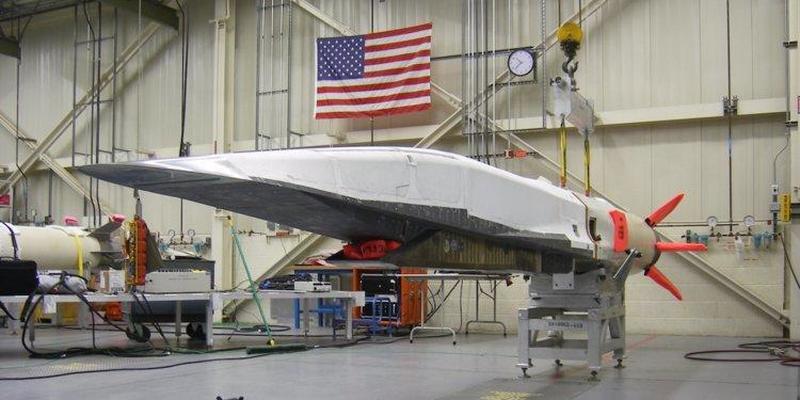 DARPA Director Dr. Steven Walker said the top-secret military research agency is working with the Air Force on the development of two hypersonic weapons - the Tactical Boost Glide (TBG) and the HAWCt (HAWC)."[They are] two very different concepts but when you're talking hypersonic [weapons], it is good to have what I consider intended redundancy because it's a hard technology, making materials and propulsion systems that last in 3,000° Fahrenheit temperatures is not easy," Walker explained.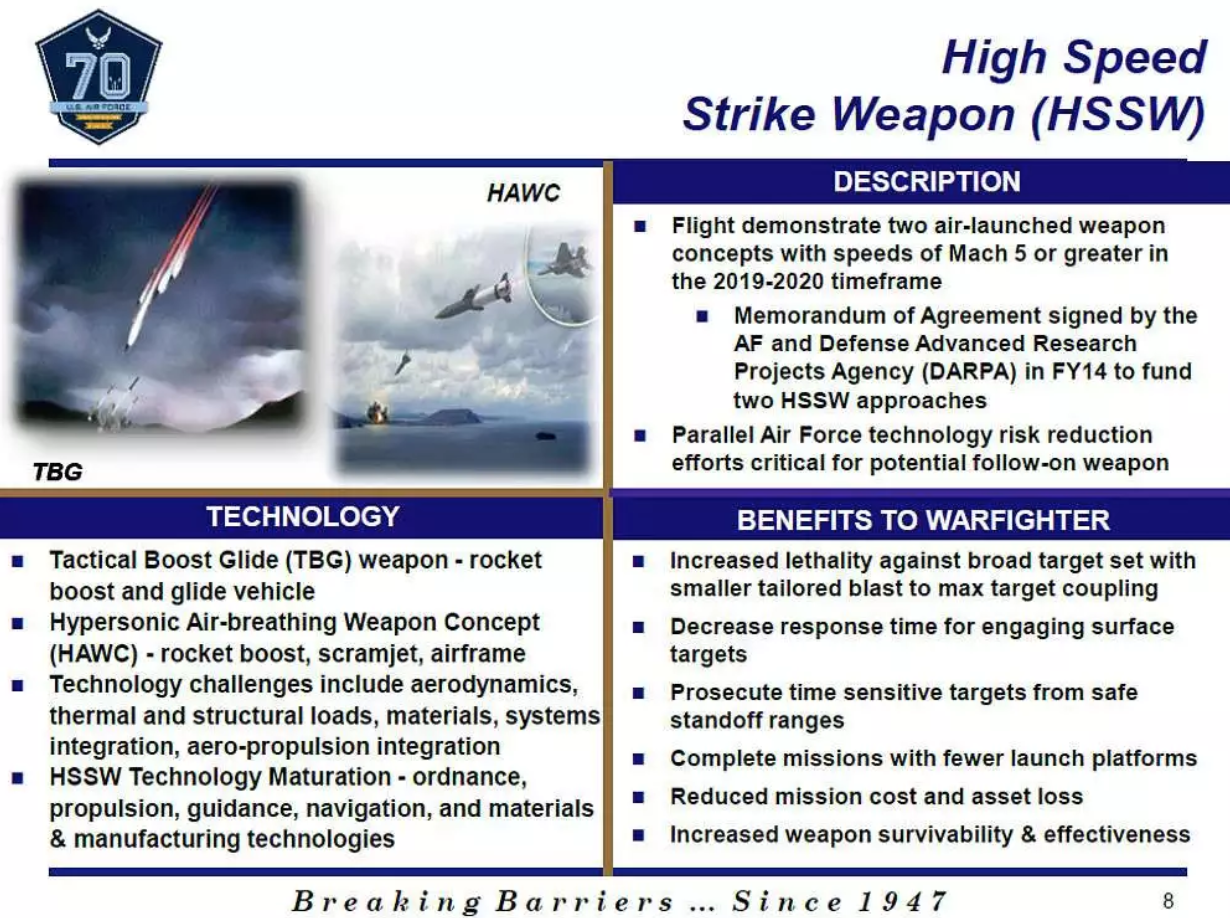 Walker said there is a slight probability the hypersonic weapons could fly in 1Q20, but was overly optimistic that the test would occur this year. DARPA partnered with the Air Force to develop hypersonic technologies in 2012, he noted."These [efforts] were focused on more tactical theater-level operations," he said.TBG is expected to be an air-launched rocket with speeds higher than Mach 5 (3,836 mph) and reach altitudes of 200,000 ft. The HAWC will also be air-launched, but its design is more of a hypersonic cruise missile. DARPA will air-launch both weapons from a Boeing B-52 Stratofortress."The bottom line is it is going to happen within a year from now and I think I'll keep my fingers crossed for having some good success stories coming," he added.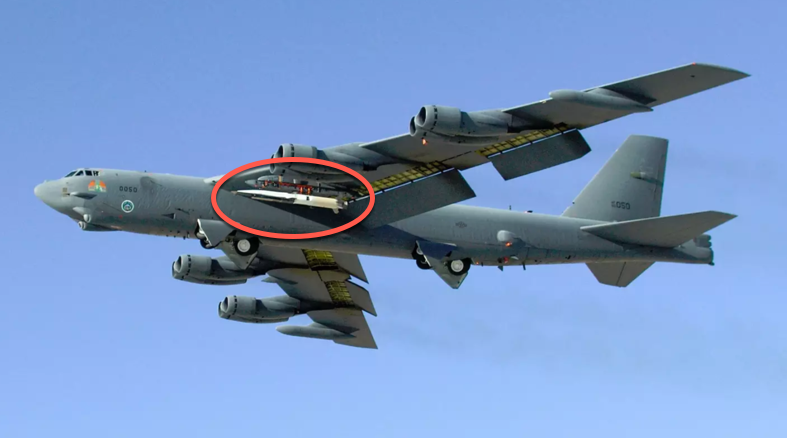 Walker was uncertain about which weapon will fly first. "It's really a race between HAWC and TBG to see which one goes first," he said.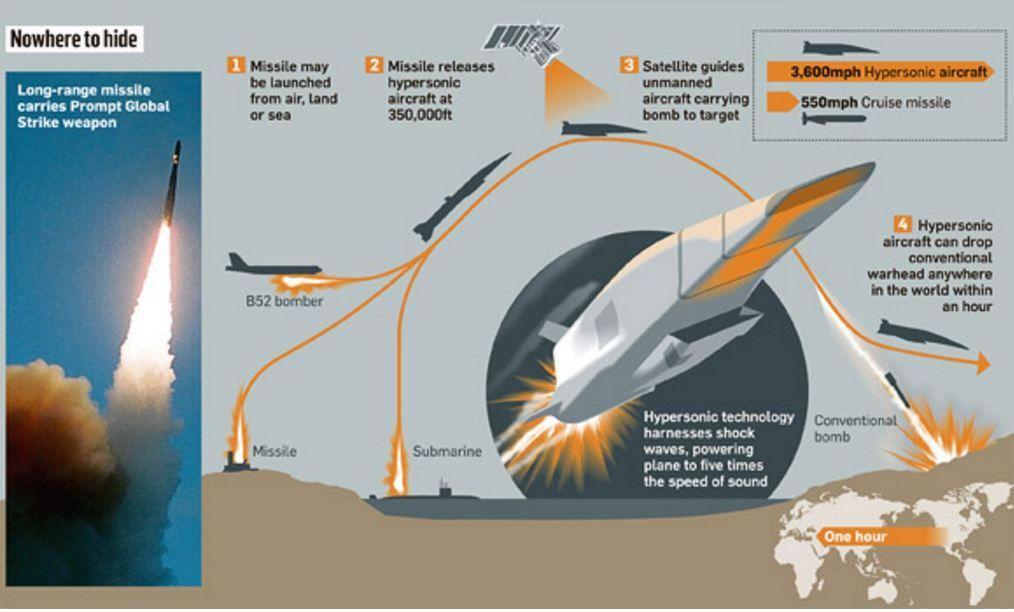 However, the reason Walker said the test could extend into 1Q20 is that both weapons are currently in the initial stages of their assembly, integration and test phases."You have to qualify all the hardware components [and] sometimes you run into issues with qual tests," he said. "You got to re-qualify things, put that all together and [then] you test the whole system and you hope it all works and has been done correctly. … [There are] all sorts of things once you get into testing real hardware that you have to face down every day and beat back."DARPA believes the new weapons can penetrate the world's most advanced missile defense systems including Russia's S-500 Prometey surface-to-air missile/anti-ballistic missile system."'It's an area that I believe the US really needs to make progress in and be a leader in," Walker said. "From a technology standpoint, … we have led the way in hypersonics. I think some of our peer competitors though have taken that technology and turned it into capability faster than we have."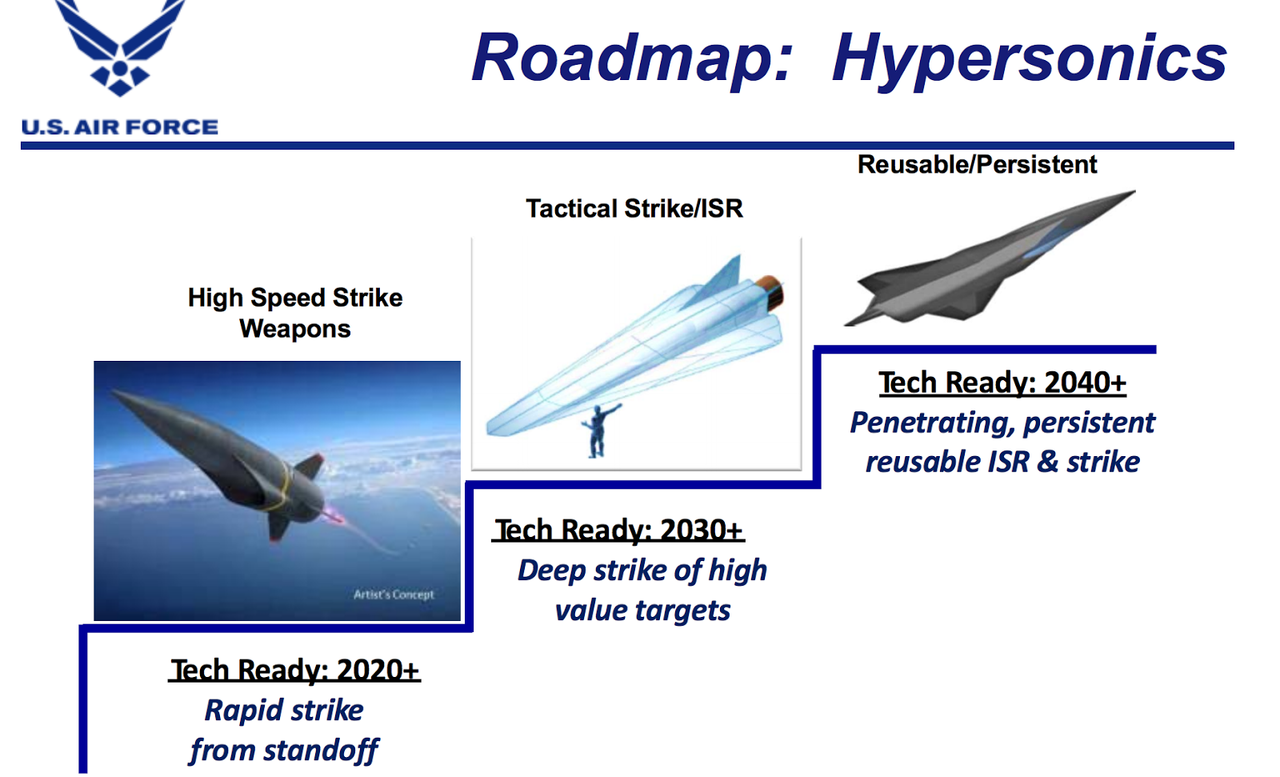 The advantage of hypersonic weapons is not just the speed, but also the unpredictable trajectory and the range, he said."You also get a lot of potential maneuverability that we don't have today," he said. 'It's "a combination of all those factors [that] make it an attractive technology, which is why our adversaries are working on them."Last month, we reported that US Army Space and Missile Defense Command leader Lt. Gen. James Dickinson told the Senate Armed Services subpanel on missile defense policies about how the military is preparing to test five hypersonic weapons systems in the Marshall Islands in the central Pacific Ocean.While we aren't sure if both tests are related, it certainly points to a time when hypersonic technologies are being rushed into testing. This comes as Russia and China have allegedly matured hypersonic technologies, in Russia's case, has already sent the Avangard into series production for rapid deployment.Why the rapid deployment?  Well, for one thing that takes the budget constraints out of the way.  For another thing, Russia, China, Iran and Korea are demonstrating hypersonic anti-naval weapons for which there is no sea-based defense.  The Aegis defense system utilized kinetic weapons that have limited range and will not track a missile traveling more than 2 thousand miles an hour.In other words, if they choose to choose a hypersonic cruise missile at an aircraft carrier from 50 miles away, and it goes hypersonic 10 miles away, there is currently nothing that will stop it from hitting its target.  At that speed a missile could travel from the horizon to its target in 15 seconds.  There are large spans of time when aircraft carriers do not have a view much further than the horizon.The Automobile GlutThey last longer.  The cost more.  Only 37% of working Americans have the slave score good enough to buy one.  By the spring of ’09, GM had become Government Motors – and remains so, in spirit, to this day. The taxpayer bailout money has been paid back, but the company was fatally tainted by its roll-under-the-sheet with Uncle. It became a virtue-signaling company more than a car company.Pontiac, Oldsmobile, Saturn and Hummer – dust in the wind. Along with about 20 percent of GM’s previous market share.Chrysler eventually got bought by Fiat and shed Plymouth, then Dodge.Ford didn’t take any taxpayer money but did get a “line of credit” – just in case.They all bent knee.Now comes the glut – and it could be the canary in the coal mine, just before he opens his beak.More than 4.2 million new cars are stacked up unsold as of this month – which is an alarming half-million more cars than were stacked up guess when?In the early spring of 2007 – just before the bird chirped. Not long after, he hit the floor.Once again, people have abruptly stopped buying new cars. The question is – why?The answer’s pretty obvious, then and now.People can’t afford to buy them.Back in ’08 it was mostly due to not being able to afford anything. The economy had tanked because the housing market had just collapsed and millions of people were more worried about making their mortgage payment than assuming a car payment.It wasn’t because GM sold “gas guzzlers”- trucks and SUVs. Or rather, it wasn’t because GM was ignoring market demand for smaller, more efficient cars. People loved those “gas guzzling” trucks and SUVs – including Hummers, which GM was selling three different versions of, very successfully.People wanted them, so GM built them – and sold them.Chrysler and Ford did the same.It is not rocket science.But then came the housing crash and – just like that – the people who wanted and bought them no longer could.It is Naderite gas-lighting to suggest this was the fault of the Big Three.Or rather, it is Naderite wishful (vengeful) thinking.It is an article of Naderite faith that the bulk of car buyers crave high gas mileage to the exclusion of other considerations. Including the cost of achieving high gas mileage.This is as delusional as believing that most people prefer tofu burgers over Whoppers – but Burger King isn’t giving them the choice.At any rate, the privately-owned banking cartel which controls the country’s finances – the “Federal” Reserve – “fixed” the problem by flooding the economy with free money. That is to say, with more debt – but at low or even no interest.Unaffordable cars – gas guzzling and otherwise – were made to seem “affordable” by adding two or three years to the duration of the loan, which increased from an average of five years before the crash to six or seven afterward. And by reducing the interest on the now-longer loan, which fell to historic lows. Instead of 10 or 11 percent – which had been common through most of the ’90s – interest rates on new car loans were all of a sudden as little as 4 percent or even nothing at all.Hard to resist – such a deal!This was the real bailout – the one few understand because it’s almost never discussed. Perhaps because it would lead to a more substantive discussion of topics we’re not supposed to discuss – such as the cost of all the “gas saving” and “safety” technology being force-grafted to new cars.Uncle helped the banking cartel by doing what Huxley suggested in his presciently predictive novel, Brave New Word (which was written almost 100 years ago).Demand for new cars was “stimulated”  . . . by destroying as many used cars as possible. This was the infamous Cash For Clunkers program. While some of the cars were indeed “clunkers” – old and nearly worn out – most were merely paid-for.They had many years of useful life left to go, but the problem – for the banking cartel and the government – was that no payments were being made on them.Getting rid of them – and getting their owners into a new car (and new car payment schedule) solved that problem.But it was by hiding the cost of money – and thereby, the cost of new cars – that the industry was resuscitated.Temporarily.It could go on only as long as interest rates remained low to none. When that began to change around the middle of last year, so did demand for new cars. That was the canary’s cue. Even a slight uptick in the cost of money makes the cost of new cars that much more obvious.Or rather, that much more unavoidable.Even the innumerate can tell the difference between a $399 per month payment and a $475 per month payment – and it’s that additional $76 (or whatever the amount is) that’s causing people to hesitate where they previously would have signed the paperwork.The rat, so to speak, is cornered.Interest rates can’t be kept low to no anymore because the flood of new money via the Fed dilutes the value of the money already there; in order to make money on devalued money, one must charge interest that makes up for the depreciation of the loaned sum.Car loans can’t be extended much more, either.Six years is already too long – from the standpoint of anyone who isn’t innumerate. By six years from new, the average car is worth less than the balance still owed. Making further payments on such a loan is like trying to pump gas into a tank with a silver dollar-sized hole in it.What was it Kevin Costner said about no way out?Actually, there is a way – but it might take a real crash this time to reset things:Let the market – rather than Uncle – decide the value of attributes such as gas mileage and saaaaaafety – and let people pay for what they want.If new cars became more affordable – which they would if the market were permitted to operate – it wouldn’t be necessary to hide their cost. Nor to extort the taxpayer to finance the resurrection of an industry made unprofitable by government fatwa’ingrather than its own misreading of the market.Meanwhile, now is a very good time to buy a new car . . .  if you can still afford to buy one.Jihad Report 
Apr 27, 2019 -
May 03, 2019Jihad Report 
Apr 27, 2019 -
May 03, 2019Attacks30Killed171Injured60Suicide Blasts0Countries1